Beringe 2021,Jaarverslag secretarisBeste leden 2021 is alweer een hele tijd bezig en wat een raar jaar is het.We hebben het afgelopen anderhalf jaar niet veel kunnen doen, gelukkig is de tijd weer anders nu en kunnen we het een en ander weer oppakken. Dit jaar verslag is een samenvatting van de afgelopen 2 jaar. Vorig jaar hebben we helaas geen jaarvergadering gehad.  We zitten nu op een ledenaantal van 70 waarvan 53 senioren en een mooie 17 Jeugdleden. We hebben met de jaarvergadering verschillende jubilarissen deze zijn van 2020 en dit jaar 2021Jubilarissen van 2020 zijn: Thei Cox 25 jaar lidRonald Huigen 25 jaar lidJubilarissen 2021 zijn:Ves Jacobs 40 jaarAlle vrijwilligers bedankt voor jullie inzet,Wij wensen iedereen veel succes en plezier in de competitie. We rekenen ook dit jaar op de steun en hulp van jullie allen en hopen op een gezellig, sportief en succesvol 2021/2022Met vriendelijke groet,Monique KustersSecretaris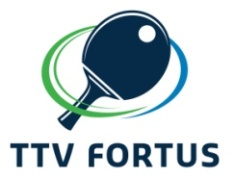 Adres:	Sportcomplex “De Riet “		Secretariaat:          Monique Kusters	Minister Calsstraat 3			                Waalsestraat 27	5981 VT Panningen			                5986 BL BeringeTel:	077-3074409			Telefoon:                06-23173927Bank:	NL22 RABO 014.19.24.918